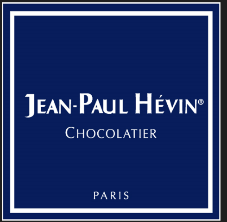 RESPONSABLE DE POSTE MACARONS ET GLACESEn tant que chef de poste, il vous incombe de mettre en place la production journalière des macarons en fonction des besoins :· Pesée des matières premières· Fabrication et dosage des ganaches/coques de macarons· Assemblage des coques· Conditionnement des macarons· Fabrication des glaces et biscuits· Goût pour le travail en équipe· Respect des règles d’hygiène et de la traçabilité des produitsLe candidat devra faire sien les éléments clés de la culture de l’entreprise :Enthousiasme : la motivation et l’envie sont indispensablesElégance : le chocolatier représente l’image de la Maison et à ce titre il devra veiller à être exemplaire dans son comportement.Exigence : le sens du détail et l’anticipation sont essentiels.Efficacité : tout devra être mis en œuvre au quotidien pour atteindre les objectifs et assurer un service de qualité    Engagement et forte implication.Lieu de travail : Colombes (92700)Rémunération : selon expérienceHoraires : du lundi au vendredi de 7h00 à 16H00Type d'emploi : Temps plein, CDIAvantages :Participation aux Transports en communTitre-restaurantCandidatures à envoyer à : secretaire-jphfactory@jeanpaulhevin.comMesures COVID-19: Le salarié s’engage à respecter les consignes de sécurité et à porter les équipements de protection individuels recommandés.